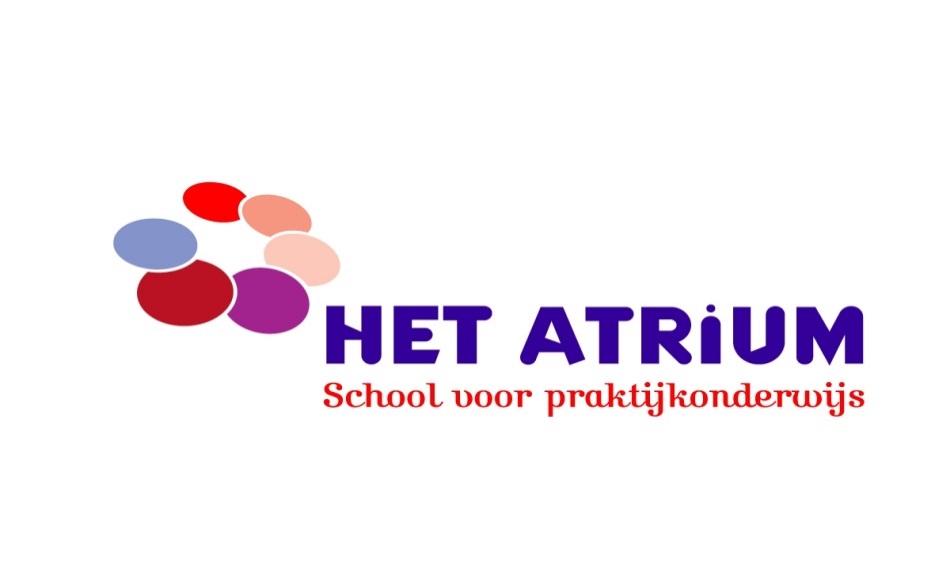 Dr. J.W. Paltelaan 12712 RN ZoetermeerTel: 079-3512512Fax: 079-3517418info@hetatrium-pro.nlVERZOEK OM VRIJSTELLING SCHOOLBEZOEKVrijstelling van schoolbezoek kan op grond van de Leerplichtwet 1969 (artikel 11) worden verleend.De aanvraag dient, door de ouders/verzorgers, bij voorkeur uiterlijk een maand voor het gevraagde verlof bij de schoolleiding te zijn ingeleverd. Indien u korter dan een maand van tevoren aanvraagt, kan een beslissing vooraf niet worden gegarandeerd.Als u een beroep doet op vrijstelling wegens andere gewichtige omstandigheden (artikel 11g), dient u, als u niet in staat was deze vrijstelling van de voren aan te vragen, de schoolleiding binnen twee dagen na het ontstaan van de verhindering de reden daarvan mee te delen. Indien u kinderen op verschillende scholen heeft, dan dient u op iedere school een apart formulier in te dienenDe school mag een beslissing nemen over een vrijstelling van maximaal 10 dagen per schooljaar.Wanneer u verlof vraagt voorvloeiend uit de specifieke aard van beroep van één der ouders, moet u een werkgeversverklaring overleggen.Bij gewichtige omstandigheden moet u een omschrijving geven en de ondersteunende stukken aan het formulier toe voegen.Een formulier voor het aanvragen van de vrijstelling kunt u afhalen bij de afdelingsleiders van deze school.Zij zullen u, na het indienen van het verzoek, een schrijven geven, waarin de toestemming wel/niet verleend wordt. Deze verklaring is bindend en zal bij het niet het niet naleven ervan de leerplicht worden geïnformeerd. Bij de afwezigheid van de leerling bij afwijzing van het verzoek zal de leerling als ongeoorloofd verzuim geregistreerd worden.Dr. J.W. Paltelaan 12712 RN ZoetermeerTel: 079-3512512Fax: 079-3517418info@hetatrium-pro.nl				Formulier  verzoek om vrijstelling schoolbezoek	Door de aanvrager in te vullen	Aan de directeur van (schoolnaam) ____________________________________________________	Ondergetekende; ___________________________________________________________________	Adres ____________________________________________________________________________	Postcode en plaats___________________________________________________________________Verzoekt om vrijstelling schoolbezoek op grond van artikel 11 van de (herziene) leerplichtwet 1969, voor de leerplichtige minderjarige(n) op uw school;Naam				Voornaam			geboortedatum	          klas1.________________________________________________________________________________2.________________________________________________________________________________3.________________________________________________________________________________Het verzoek is voor de periode van: ______________________t/m____________________________  Het totaal aantal verzuimdagen is _______________________________________________________De reden van het verzoek is; _______________________________________________________________________________________________________________________________________________________________________________________________________________________________Voortvloeiend uit de specifieke aard van het beroep van één van de ouders (werkgeversverklaring overleggen waaruit blijkt dat geen verlof in de officiële schoolvakanties mogelijk is)Gewichtige omstandigheden, namelijk (geef een omschrijving en voeg ondersteunende stukken toe)______________________________________________________________________________________________________________________________________________________________________Datum;_____________________________________________________________________________Handtekening; _______________________________________________________________________Dr. J.W. Paltelaan 12712 RN ZoetermeerTel: 079-3512512Fax: 079-3517418info@hetatrium-pro.nl		Alleen invullen in geval van  gewichtige omstandigheden	Door de schoolleiding in te vullenAantal schooldagen deze aanvraag					:Eerder verleende vrijstelling dit schooljaar				:Reden ________________________________________________________________________Totaal aantal verleende dagen dit schooljaar				:     (dagen)(indien maar dan 10 dagen, beslist de leerplichtambtenaar van de woongemeente)Leerplichtige kind(eren) op een andere school                                	ja/neeOverleg andere shool gepleegd				ja/neeEventueel resultaat van het overleg      _________________________________________________________________________      _________________________________________________________________________Verklaring werkgeverDoor de werkgever in te vullenOndergetekende, directeur/personeelsfunctionaris vanNaam bedrijf ________________________________________________________________Adres van het bedrijf _________________________________________________________Telefoonnummer van het bedrijf________________________________________________Verklaart dat de werknemer c.q. werkneemster (naam)
____________________________________________________________________________Bij hem in dienstverband werkt en door specifieke aard van zijn beroep geen verlof kan nemen in de voor deze gemeente geldende schoolvakantieperiodes. Hij is daarom aangewezen om vakantie te nemen in de periode Van_____________________________________tot_________________________________N.B.Dergelijk verlofMag slechts één maal per schooljaar worden verleend;Mag niet langer duren dan 10 schooldagenMag niet plaatsvinden in de eerste twee lesweken van het nieuwe schooljaar